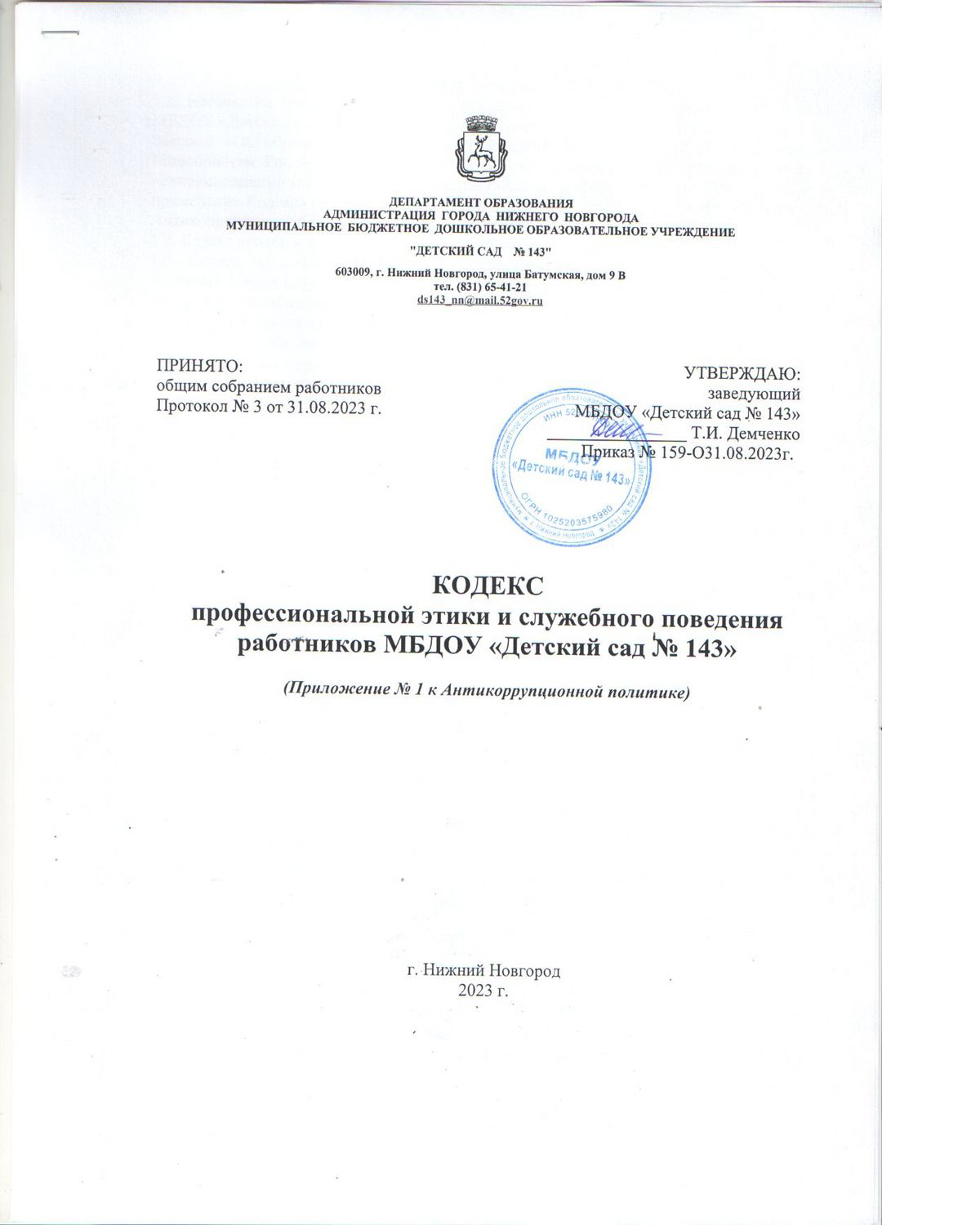 КОДЕКСпрофессиональной этики и служебного поведения работников МБДОУ «Детский сад № 143» (Приложение № 1 к Антикоррупционной политике)г. Нижний Новгород2023 г.                                                           1. Общие положения1.1. Настоящий Кодекс профессиональной этики и служебного поведения работников МБДОУ «Детский сад № 143» (далее Кодекс) разработаны в соответствии с Федеральным Законом «Об образовании в Российской Федерации» от 29.12.2012 N 273, Письмом Минобрнауки России от 06.02.2014 N 09-148 «О направлении материалов» (вместе с «Рекомендациями по организации мероприятий, направленных на разработку, принятие и применение Кодекса профессиональной этики педагогическим сообществом»), Уставом и Антикоррупционной политикой МБДОУ «Детский сад № 143» (далее - ДОО).1.2. Кодекс является приложением к Антикоррупционной политике ДОО. 1.3. Кодекс представляет собой свод общих принципов профессиональной этики и основных правил поведения, которым рекомендуется руководствоваться работникам ДОО независимо от занимаемой ими должности.1.4. Целями Кодекса являются:своей профессиональной деятельности;содействие укреплению авторитета педагогических и остальных работников ДОО;обеспечение единых норм поведения работников.1.5. Кодекс призван повысить эффективность выполнения работниками своих трудовых обязанностей.1.6. Кодекс служит основой для формирования взаимоотношений в системе образования, основанных на нормах морали, уважительном отношении к деятельности ДОО в общественном сознании, самоконтроле педагогических работников.2. Этические правила поведения работников при выполнении ими трудовых обязанностей2.1. При выполнении трудовых обязанностей работникам следует исходить из конституционного положения о том, что человек, его права и свободы являются высшей ценностью, и каждый гражданин имеет право на неприкосновенность частной жизни, личную и семейную тайну, защиту чести, достоинства, своего доброго имени.2.2. Педагогические работники и непосредственно взаимодействующие с детьми работники (младшие воспитатели), сознавая ответственность перед государством, обществом и гражданами, призваны:а) осуществлять свою деятельность на высоком профессиональном уровне;б) соблюдать правовые, нравственные и этические нормы;в) уважать честь и достоинство воспитанников и других участников образовательных отношений;г) развивать у воспитанников познавательную активность, самостоятельность, инициативу, творческие способности, формировать гражданскую позицию, способность к труду и жизни в условиях современного мира, формировать у воспитанников культуру здорового и безопасного образа жизни;д) применять педагогически обоснованные и обеспечивающие высокое качество образования формы, методы обучения и воспитания;е) учитывать особенности психофизического развития воспитанников и состояние их здоровья, соблюдать специальные условия, необходимые для получения образования лицами с ограниченными возможностями здоровья, взаимодействовать при необходимости с медицинскими организациями;ж) исключать действия, связанные с влиянием каких-либо личных, имущественных (финансовых) и иных интересов, препятствующих добросовестному исполнению трудовых обязанностей;з) проявлять корректность и внимательность к обучающимся, их родителям (законным представителям) и коллегам;и) проявлять терпимость и уважение к обычаям и традициям народов России и других государств, учитывать культурные и иные особенности различных этнических, социальных групп и конфессий, способствовать межнациональному и межконфессиональному согласию обучающихся;к) воздерживаться от поведения, которое могло бы вызвать сомнение в добросовестном исполнении работником трудовых обязанностей, а также избегать конфликтных ситуаций, способных нанести ущерб его репутации или авторитету ДОО. 2.3. Работникам следует быть образцом профессионализма, безупречной репутации, способствовать формированию благоприятного морально- психологического климата для эффективной работы.2.4. Работникам надлежит принимать меры по недопущению коррупционно опасного поведения в соответствии с положениями Антикоррупционной политики ДОО, своим личным поведением подавать пример честности, беспристрастности и справедливости.2.5. При выполнении трудовых обязанностей работники не допускают:а) любого вида высказываний и действий дискриминационного характера по признакам пола, возраста, расы, национальности, языка, гражданства, социального, имущественного или семейного положения, политических или религиозных предпочтений;б) грубости, проявлений пренебрежительного тона, заносчивости, предвзятых замечаний, предъявления неправомерных, незаслуженных обвинений;в) угроз, оскорбительных выражений или реплик, действий, препятствующих нормальному общению или провоцирующих противоправное поведение.2.6. Работникам следует проявлять корректность, выдержку, такт и внимательность в обращении с участниками образовательных отношений, уважать их честь и достоинство, быть доступным для общения, открытым и доброжелательным.2.7. Работникам рекомендуется соблюдать культуру речи, не допускать использования в присутствии всех участников образовательных отношений грубости, оскорбительных выражений или реплик.2.8. Внешний вид педагогических работников при выполнении им трудовых обязанностей должен соответствовать общепринятому деловому стилю, который отличают официальность, сдержанность, аккуратность.3. Ответственность за нарушение положений Кодекса3.1. Нарушение работниками положений Кодекса рассматривается на заседаниях коллегиальных органов управления – собрании трудового коллектива и Педагогическом совете, и (или) комиссиях по урегулированию споров между участниками образовательных отношений.3.2. Соблюдение педагогическим работником положений Кодекса может учитываться при проведении аттестации педагогических работников на соответствие занимаемой должности, при применении дисциплинарных взысканий в случае совершения работником, выполняющим воспитательные функции, аморального проступка, несовместимого с продолжением данной работы, а также при поощрении работников, добросовестно исполняющих трудовые обязанности.4. Заключительные положения4.1. Настоящий Кодекс является нормативным локальным актом ДОО и обязателен к исполнению всеми работниками.4.2. Настоящий Кодекс действует до принятия нового.ЛИСТ ОЗНАКОМЛЕНИЯ с Кодексом профессиональной этики и служебного поведения работников МБДОУ «Детский сад № 143» 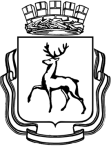 ДЕПАРТАМЕНТ ОБРАЗОВАНИЯАДМИНИСТРАЦИЯ  ГОРОДА  НИЖНЕГО  НОВГОРОДАМУНИЦИПАЛЬНОЕ  БЮДЖЕТНОЕ  ДОШКОЛЬНОЕ ОБРАЗОВАТЕЛЬНОЕ УЧРЕЖДЕНИЕ"ДЕТСКИЙ САД    № 143"603009, г. Нижний Новгород, улица Батумская, дом 9 Втел. (831) 65-41-21ds143_nn@mail.52gov.ru№ п/пФ.И.О. сотрудникаДолжностьДатаПодписьАнохина Татьяна АлександровнаВоспитатель гр. «Зайчик»Аксенова Юлия ИвановнаМл. воспитатель гр. «Зайчик»Башева Татьяна ФедоровнаЗавхозБарсук Валентина Анатольевнавоспитатель гр. «Звездочка»Блохова Наталья Геннадьевна Ст. воспитательБуданова Марина Константиновна Воспитатель гр. «Цыплята»Бужинская Елена АлександровнаОператор стиральных машинВаждаева Людмила СергеевнасторожКазакова Ирина Николаевнамуз руководитДубова Анна СергеевнаУчитель-логопедКарпычева Елена ИзраильевнасторожКирилова Анна Александровна. Воспитатель гр. «Буратино»Кириллова Людмила Валерьевнавоспитатель гр. «Звездочка»Лазарева Мария Владимировнамл. воспитатель гр. «Ромашка»Мочалова Наталья НиколаевнаМл воспитатель гр. «Цыплята»Мартышкина Татьяна ВладимировнаВоспитатель гр. «Буратино»Потапова Евгения ВладимировнаВоспитатель гр. «Солнышко»Седова Алевтина ВасильевнаВоспитатель гр. «Цыплята»Сержантов Александр Валерьевич ДворникТокарева Ольга ВалерьевнаУчитель-дефектологТерганова  Анастасия ГеннадьевнаМл. воспитатель гр. «Звездочка»Терехова Лидия МихайловнаповарТихонов Сергей ВасильевичРабочий по обсл зданияУльянова Наталья ВладимировнаИнструктор по физ. культуреШирокова Лариса ИвановнаВоспитатель гр. «Зайчик»Баева Анастасия Михайловна мл.воспитатель гр. «Буратино»Широкова Кристина Евгеньевнавоспитатель гр. «Ромашка»